DOMESTIC CLUBS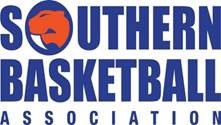 TEAM POINTS EXEMPTION REQUEST FORMPlease Note: Exemption forms must be completed and lodged by Domestic Club to be considered by the SBA.Domestic Club NameClub President NameWhich Season & YearAutumn	☐  Spring       20 _ _TEAM DETAILSDomestic Team NameAge Group and GradeDetailsPlayer NameRep Team and Points DetailsDetailsDetailsDetailsDetailsDetailsDetailsDetailsDetailed reasons for requesting this exemption are:Club President/Delegate Signature & DateSBA OFFICE USE ONLYSBA OFFICE USE ONLYSBA OFFICE USE ONLYDate Received from Domestic ClubDate Received from Domestic ClubSBA recommendationSBA recommendationApproved / Not ApprovedDomestic Club advisedYes / NoDateNote: The SBA reserves the right to determine acceptable grounds for exemption Note: The SBA reserves the right to determine acceptable grounds for exemption Note: The SBA reserves the right to determine acceptable grounds for exemption 